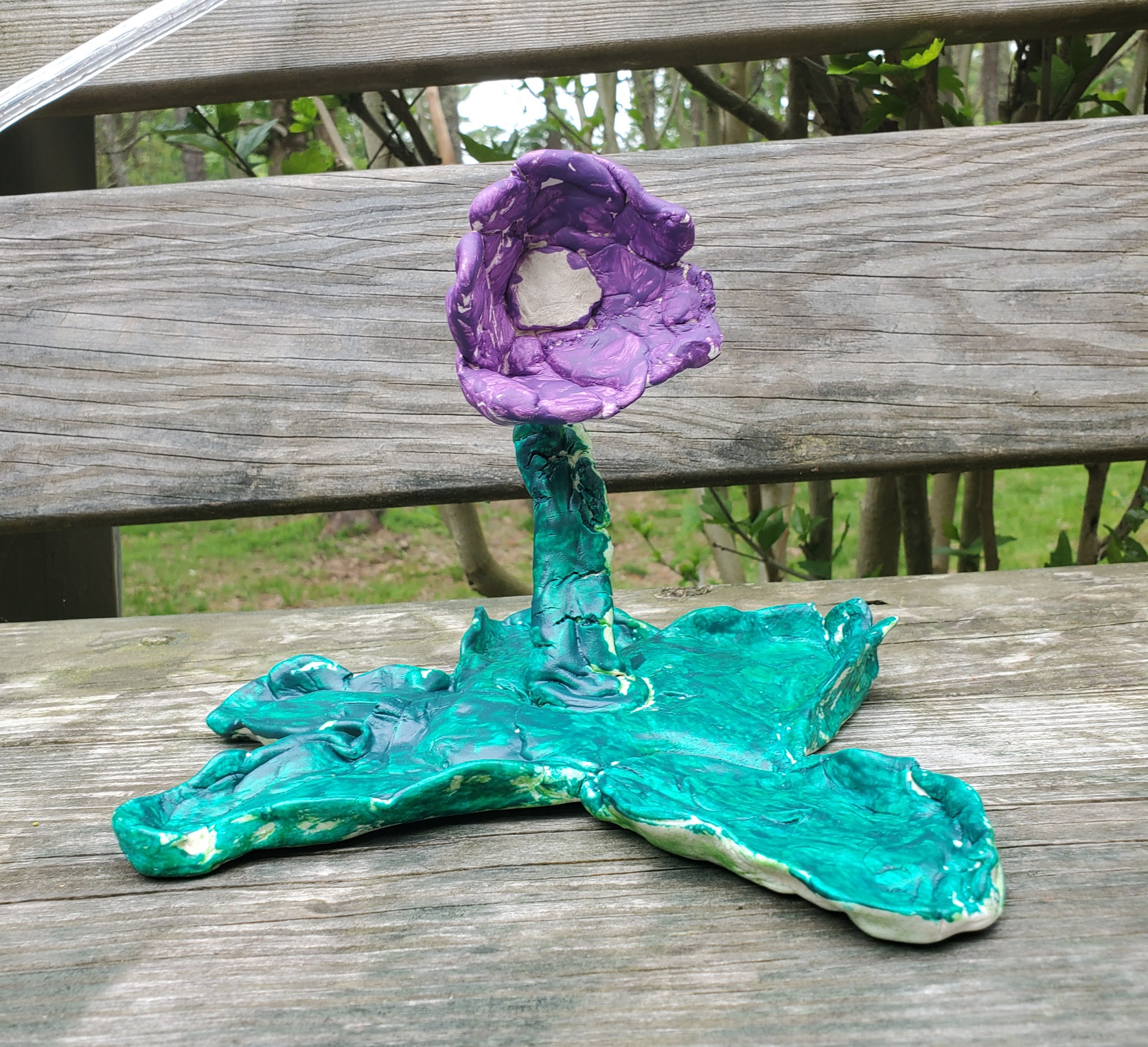 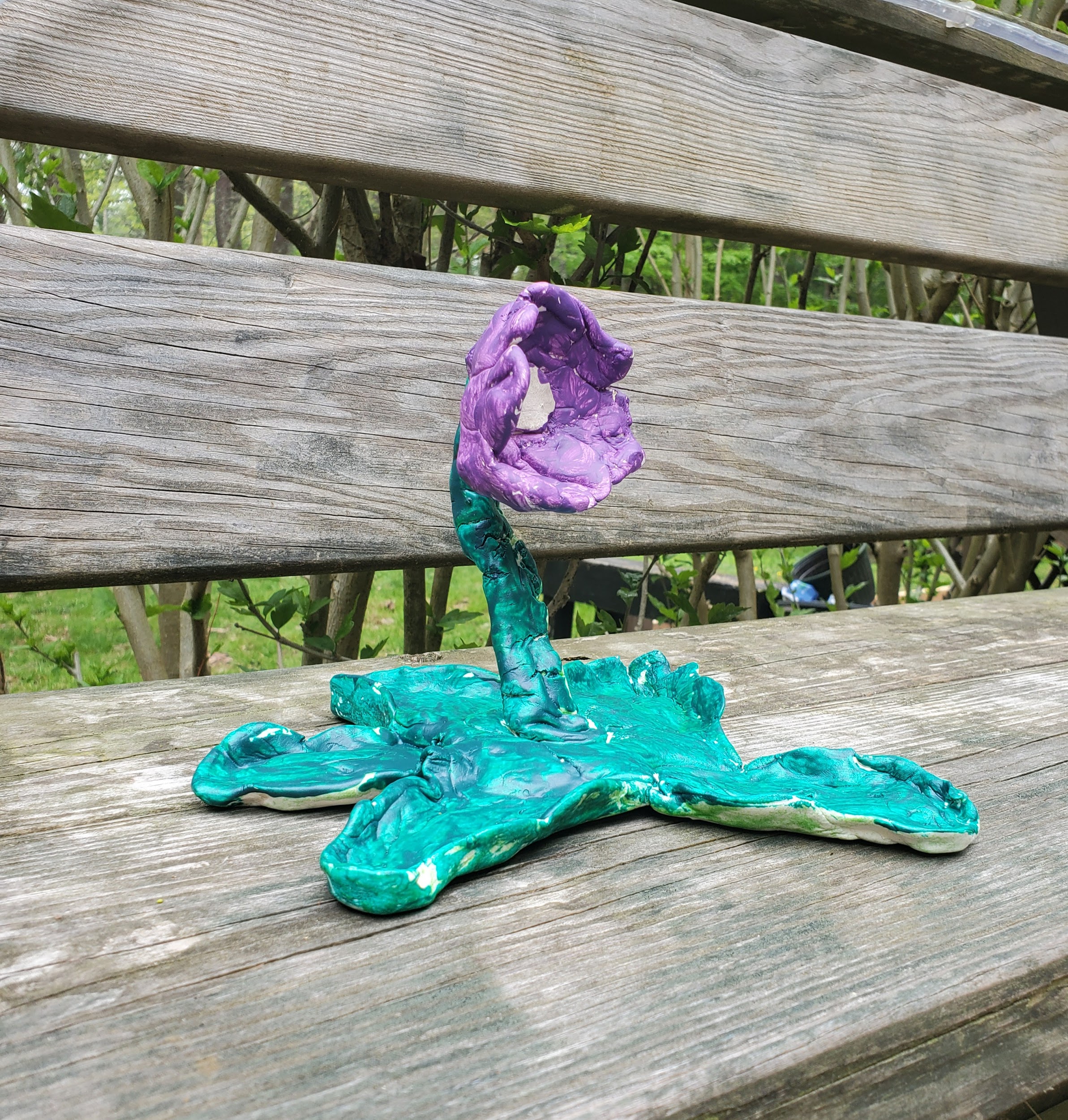 I’m a little butterwort					No Butter on my ButterwortsIntroduction in Diné Bizaad: Yá'át'ééh!Ending:Butterworts also live where some of my family lives, around the Great Lakes and Canada.  Part of my family is Ojibwe. We believe that all created things have a spirit and a gift. The gift plants have to give are medicine for healing and food to keep things alive.  We must be thankful to them and treat them with respect for the gifts that they give to us.  We should also sing and talk to our plants and gardens. I zoomed with Mrs. Elaine Fleming, a teacher at Leech Lake Tribal College in Cass Lake, Minnesota.  She told me that this butterwort will be lonely if it is by itself- I can grow another to keep it company by saving the leaves and planting it.Notes on butterworts: (just in case)Different species of butterworts grow in different places around the world.  Butterworts dissolve bugs with enzymes to digest them.Sources:The Wildlife Trusts Website: https://www.wildlifetrusts.org/wildlife-explorer/wildflowers/common-butterwortLawrence, Ellen.  Meat-Eating Plant, Toothless Wonders, 2013.Facts for Song 					Rhyming WordsHow I get my energy?From the sun                                                               I can make fake dew Meal time is doneWhen I catch a big bugOn my leavesHe tries to fly offBut he can’t leaveNo butter on my butterwortsI have 5 petals on my stemMy soil is poor,  I eat insects insteadNo butter on my butterwortsWe live in Scotland, Wales and IrelandWe don’t have teeth, how do we chew our insects?Live in Canada (Habitat)Rat, sat, mat, fat, catSticky glue on petals Poo, dew, do, new, kazoo, ewDeep purple petalsKettles, nettles, metals, settlesPoor soilFoil, spoil, royal, loyalGet energy from sunBun, fun, one, won, run, undoneMake fake dewRake, make, cake, lake, mistake, Means” little greasy one” in latinSatin, clappin’ , catchin’Eats small ‘choish’ (insects)Call, haul, hall, tall